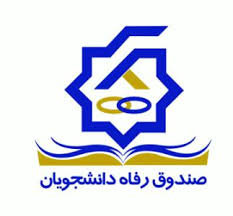 قابل توجه دانشجویان متقاضی بهرمندی از مزایای وام دانشجوییبا عنایت به اینکه ارائه تسهیلات منوط به ثبت نام اولیه دانشجو در پورتال دانشجویی  بوده،نسبت به ثبت اطلاعات فردی و درخواست وام از تاریخ 02/11/1400 برای نیمسال دوم سال تحصیلی 1401-1400در سایت صندوق رفاه دانشجویان  به آدرس www.swf.ir  قسمت پورتال دانشجویی اقدام نمایید.بدیهی است دانشجویانی که نسبت به ثبت نام اولیه در پورتال دانشجویی اقدام نمایند در اولویت پرداخت قرار خواهند گرفت.شایان ذکر است،پیش ثبت نام به معنای ثبت وام شما نمی باشد و بایستی پس از آن ضمن تماس  با  واحد صندوق رفاه دانشجویان آقای ابلاغ به شماره 07132298012 داخلی 118 نسبت به شیوه تحویل مدارک مورد نیاز هر وام و ثبت نهایی درخواست خود اقدام نمایید.مدارک مورد نیاز برای هر نوع وام به همراه جداول مبالغ وام و فرم های مربوطه و فایل آموزشی شیوه ثبت درخواست سیستمی جهت اطلاع و استفاده  شما در سایت دانشگاه قسمت معاونت دانشجویی(صندوق رفاه دانشجویی)  تعبیه گردیده است.                                                                                                                                                                                                                     صندوق رفاه دانشجویی